CHIEDEDi avviare la procedura di mediazione in modalità telematica e, nel contempoDICHIARADi avere la seguente dotazione tecnologica:Connessione datiComputer con webcam e microfono con connessione datiIndirizzo di posta elettronica certificata in corso di validitàFirma digitale con certificati validiL’organismo di mediazione, prima della sessione telematica, provvederà ad inoltrare il link di riferimento per accedere alla procedura telematica ed effettuare una prova tecnica dell’effettivo funzionamento. Nessuna responsabilità potrà essere ascritta a Dc Concilia srl nell’eventualità di malfunzionamenti e instabilità di connessione.Il servizio sarà completamente gratuito e senza costi aggiuntivi fino al 30/06/2020Luogo:   Data: 	Firma digitale o Firma in calce: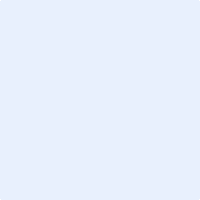 Sede di: Prot. N.: Richiedente: Tel.: Cell.: E-mail: Pec: 